The good news is that you and I are rich. The bad news is that you and I are rich. God has truly blessed many of us with more than we can imagine. Even in hard times, we are rich. But how do we be rich in what matters most? We begin by appreciating this simple truth: because I have more, I will give more. Today we will examine some principles that will help us live this truth out.AnnouncementsNorthwest Haiti Christian Mission ~ Last month’s hurricane Matthew greatly devastated the island nation of Haiti, severely impacting one of our missions, Northwest Haiti Christian Mission. Because of your generosity, West Side was able to send a check of $2,500 to help with their recovery efforts. Church Officer Elections ~ It is time once again for our biennial election of church officers. If you would like to nominate someone for the office of Elder, Deacon, Trustee, Treasurer, and Assistant Treasures please submit their name to one of our Elders or to Michael by Wednesday November 23rd.  Elections will follow in December.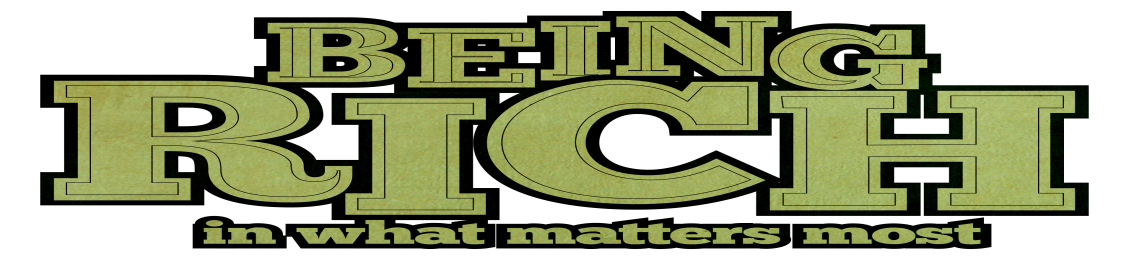 Sermon NotesRich Givers2 Corinthians 9:6-15(Psalm 41:10)(Page 807 in the Pew Bible)Remember the _______ and ________ news: You and I are rich. Because I have more, I will _________ more.Truly rich people give ________Tithing teaches me to ________ God ________Tithing _________ my faith in ________Truly rich people give ____________